St. Charles Community College Workforce Development Department offers two ICD-10 Coding Courses in both face-to-face and online formats.  Students will compare and contrast the ICD-9-CM and ICD-10-CM systems and develop skills in assigning codes in ICD-10.  Emphasis will be placed in the different code structure providing improved specificity of codes.  Since ICD-10-PCS is entirely different than the procedure coding in ICD-9-CM, a significant amount of time will be spent exploring the procedure definitions and approaches and the building of procedure codes.  Only hospital inpatient coders need to develop skills in both ICD-10-CM (diagnosis) and ICD-10-PCS (procedure) coding.  Coders representing all other provider environments only need to learn ICD-10-CM.  Therefore, two classes are offered:  ICD-10-CM (diagnosis only) and ICD-10-CM/PCS (diagnosis and procedures).  The following table describes the classes for students. Both online and face-to-face classes utilize the same materials.  The ICD-10-CM class is the first half of the ICD-10-CM/PCS class, which adds the PCS materials onto the ICD-10-CM class materials.  Therefore, I will describe the classes as ICD-10-CM and ICD-10-PCS to avoid redundancy.Course Objectives (as listed in the syllabus).  These objectives apply to each Chapter and Unit.	____ 	File:  CM-PCS_Syllabus2014-F2F-Student	____ 	File:  ICD-CM-PCS- Online-Student-2014Instructional Materials  *ICD-10-PCS Coder Training Manual, AHIMA Press, 2014 Edition, ISBN: 978-1-58426-391-3*Copyrighted Instructional PowerPoints to accompany the above mentioned Training Manual, which include answers to exercise in manual.	*2014 ICD-10-PCS CodeBook, AAPC, ISBN:  978-1-626880-825 (face-to-face classes only)	*ICD-10-PCS files (online classes only)   ____	http://www.cms.gov/Medicare/Coding/ICD10/2014-ICD-10-PCS.html  *Online Instructional Links and Documents	____	Link to all ICD-10-PCS codes with descriptions		http://www.findacode.com/icd-10-pcs/icd-10-pcs-procedure-codes.html 	____	PCS Guidelines 2014File:  PCS-2014-guidelines____	PCS Codebook Table of Contents	File:  PCSCodebookTOC____	Bones of the Hand	File:  Bones of the Hand-revised____	Anatomical Regions	File:  Anatomical Region Definitions____	Detachment Definitions	File:  Detachment Procedure Definitions____	Bones of the Foot	File:  FootBones____	Bypass Procedures	File:  BypassProcedures____	Links to online sites, Day 5 (Day1 PCS)	File:  Day 5 PCS Day 1 Links____	Links to online sites, Day 6 (Day 2 PCS)	File:  Day6Links____	Links to online sites, Day 7 (Day 3 PCS)	File:  DAY 7 Weblink1	*Audio Files with Transcripts and Videos (online classes only)			Welcome to HIT 101		____	Audio File:  WelcomeHIT101-2014		____	Transcript File:  Welcome101-Transcript-2014			PCS Training Manual ____	Audio File:  PCSTrainingManual-2014		____	Transcript File:    PCSTrainingManualTranscript-2014			Syllabus Part 1 (through Course Description)		____	Audio File:  HIT101Syllabus1		____	Transcript File:  101Syllabus-Part1Transcript			Syllabus Part 2 (through Quizzes/Test)		____	Audio File:  HIT101Syllabus2		____	Transcript File:  101Syllabus-Part2Transcript			Syllabus Part 3 (through the end)		____	Audio File:  HIT101Syllabus3		____	Transcript File:  101Syllabus-Part3Transcript			PCS Training Manual		____	Audio File:  PCSTrainingManual-2014		____	Transcript File:  PCSTrainingManualTranscript-2014			PCS Code File Structure		____	Audio File:  PCSCodeFileStructure-2014		____	Transcript File:  PCSCodeFileStructureTranscript-2014			PCS References		____	Audio File:  PCSReferences-2		____	Transcript File:  PCSReferencesTranscript			PCS Coding Example		____	Audio File:  PCSCodingExample-2014		____	Transcript File:   PCSCodingExampleTranscript-2014Learning Activities*Face-to-face classes try the following coding exercises independently and review answers together as a class.  Exercises are found in the Training Manual.	Online students do as many exercises as they wish.   PowerPoint slides to accompany the Training Manual provide answers and their rational for all exercises in the Training Manual.	____	File:  DAY5Exercises	____	File:  Day6AHIMAExercises	____	File:  Day7Exercises	____	File:  Day8ExercisesCourse Assessment Tools*Students in online classes only are required to take quizzes for each of five units and score at least 80% on each quiz.  Students may repeat quizzes as many times as needed/desired.  In addition, there is an ICD-10-PCS Test and a comprehensive Final Exam.  Quizzes include true/false, multiple choice, matching, and short answer coding questions.This workforce solution was funded by a grant awarded by the U.S. Department of Labor’s Employment and Training Administration. The solution was created by the grantee and does not necessarily reflect the official position of the U.S. Department of Labor. The Department of Labor makes no guarantees, warranties, or assurances of any kind, express or implied, with respect to such information, including any information on linked sites and including, but not limited to, accuracy of the information or its completeness, timeliness, usefulness, adequacy, continued availability, or ownership. This work is licensed under the Creative Commons Attribution 3.0 Unported License.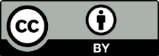 Course DescriptionsCourse DescriptionsOnlineClassroom face-to-face at SCCICD-10-CM (diagnosis only)Classes begin the first of each month (Jan 1st, Feb 1st, Mar 1st, etc.).Course is self-paced; you have two months to complete the program materials.You must purchase a Training Manual.https://www.ahimastore.org/ProductDetailBooks.aspx?ProductID=16825  You can use online ICD-10 files linked from course instead of purchasing a code book.Course is divided into four units of several chapters.  Each unit culminates in a quiz on which you must score 80% (multiple attempts allowed).  Final exam also required.16 AHIMA pre-approved CEUs awarded upon completion of course. ICD-10-CM (diagnosis only)Four once-a-week class meetings of four hours each.  Classes are held one evening and one afternoon each week.Course is instructor led with hands-on coding practice.All course materials are provided, including Training Manual, Codebook, and handouts.  (Training Manual and Codebook remain in the classroom; students may not write in books or take them home.  If you want a copy for yourself, see online course description for purchasing link.)No quizzes, tests or out of class assignments.16 AHIMA and AAPC pre-approved CEUs awarded upon completion of course.ICD-10-CM/PCS (diagnoses and procedures)Classes begin the first of each month (Jan 1st, Feb 1st, Mar 1st, etc.).Course is self-paced; you have four months to complete the program materials.You must purchase your own Training Manuals.	ICD-10-CM Coder Training Manual  		https://www.ahimastore.org/ProductDetailBooks.aspx?ProductID=16825  	ICD-10-PCS Coder Training Manual  	https://www.ahimastore.org/ProductDetailBooks.aspx?ProductID=16826You can use online ICD-10 files linked from course instead of purchasing code books.Course is divided into nine units of several chapters.  Each unit culminates in a quiz on which you must score 80% (multiple attempts allowed).  CM test, PCS test and final exam also required.32 AHIMA pre-approved CEUs awarded upon completion of course. ICD-10-CM/PCS (diagnoses and procedures)Eight once-a-week class meetings of four hours each.  Classes are held one evening and one afternoon each week.Course is instructor led with hands-on coding practice.All course materials are provided, including Training Manuals, Codebooks, and handouts. (Training Manuals and Codebooks remain in the classroom; students may not write in books or take them home.  If you want a copy for yourself, see online course description for purchasing links.)No quizzes, tests or out of class assignments.32 AHIMA pre-approved CEUs awarded upon completion of course.  16 AAPC CEUs awarded for CM portion only.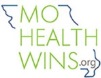 MoHealthWINs